Võrumaa Arendustöötajate Ümarlaud 23. oktoobril Võro Instituudis KOKKUVÕTEOsales 24 arendustöötajat 16 organisatsioonist.Ümarlaua liikmete tutvustusKes, kus töötab, mida teeb ja mis on ootused koostöö osas.Kati Orav -  hetkel noorsootöötaja Lasva vallas. Kaasamispraktik ja koolitaja. Lugude kirjutamine, jutustamine, visualiseerimine.Britt Vahter - Võru Maavalitsuse arengu- ja planeeringuosakond. Veab suuremaid ja väiksemaid projekte. Vajadus Võrumaa arengustrateegiat ümber töötada, kaasata võimalikult palju inimesi ja eksperte. Gady Künnapuu -  Võru Maavalitsuse arengu- ja planeeringuosakond.  Töökohusteks Euroopa Liidu alase info levitamine, erinevatele sihtgruppidele ürituste korraldamine.Ootame koostööpakkumisi partneritelt, kellega koos üritusi korraldada. On ka „Minu Võrumaa“  FB moderaator, kui on infot, mida seal jagada, siis saata.Pille Malkov - Meremäelt, arendusnõunik, haldab allasutusi. Ülesanne päästa Meremäe vald . Projekt  „Omadega mäel“.  Projektide kirjutamine, kultuuritööde teostamine ja koordineerimine. Ivi Martens - VAA ettevõtluskonsultant, alustavate ja tegutsevate ettevõtete nõustaja, projektijuht, Võrumaa Tehnoloogiainkubaatori juhatuse liige. Aitab korraldada ettevõtlusnädalat, koolitusi, teeb koostööd Puiduklastri ja Kompetentsikeskusega. Ootab sisendit ja koostööd, valdadelt seoses ettevõtluse arendamisega.Kaido Mäesalu -   AS Suwemi  juhatuse esimees. Esindab ümarlauas Kagu-Eesti Puiduklastrit. Asub Põlvamaal aga hingelt on Võrumaalane. Ettevõttes on tööl 65 inimest. 85% toodangust eksporditakse. Soov on, et regioon saaks aru, et mets on regiooni kuld. Kuidas metsa väärtustada ja müüa nii, et kõik sellest kasu saaks?Jaan Veeroos - Töötukassa Võrumaa osakonna juhataja. Asustuse eesmärk on aidata inimesi tööle, aidata leida tööandjatele sobivat tööjõudu. Partneriteks KOV, koolid, kutsekoolid, ka kaugemalt, MTÜ-d ja ettevõtted. Ootame, et Võrumaa elanikkond ei väheneks ja tööjõud laiali ei jookseks, et oleks töökohti - kõik mõtted, mis seda olukorda parandavad on teretulnud.Kalev Joab -  Antsla Valla arenguspetsialist. Tegeleb kõigega millega peab vallas tegelema: arengukavad, planeering, kodanikeühenduse koostöö, valla leht, Facebook. Tahab uurida omavalitsuste edulugusid, kuidas need on saavutatud ja kas on midagi nendest õppida. Triinu Ojar -  Võru Instituudi projektijuht, võru keele ja kultuuriga seotud projektide korraldamine. Töö haarab suuremat ala (ka Põlvamaad), sest on seotud keelega. Ootan, et kõigil oleks meeles küsida instituudi abi, kuidas võru keele ja kultuuri nüanssi panna teie oma töö sisse.Külli Eichenbaum -  Võro Instituut, projektijuht,  Suitsusauna kui Võrumaa eripära ellu äratamine.  Vana Võrumaa regionaalprogrammi ettevalmistamine. Kellelgi vähegi on mõtted, võib tema poole pöörduda.Jan Rahmann - Võru Instituudi projektijuht, Võro Seltsi juht. Korraldab Uma Pido, Uma Lehe väljaandja. Eraelus kirjanik ja laulukirjutaja.Jüris Juhansoo - Lasva vallavanem. Kas on võimalik koostöös ülemaakondlikke suuremaid projekte teha?Martti Zeiger - Lasva abivallavanem, vastutab ideede elluviimise eest Lasva vallas.Kadri Moppel - Võrumaa Turismiliidu esindaja. Võrumaa turismiedendajatel oleks võimalikult lihtne ennast turustada. Tõestada, kui palju tuleb läbi turismi maakonda raha. Võiks olla suurürituste korraldamine lihtsam. Marje Randver - Võru Linnavalitsuse arenguspetsialist. Töö ettevõtjatega, suurürituste kooskõlastamine ja korraldamine, nt Ettevõtlusnädala spordipäev. Esindab Võru Siseministeeriumis 2016-2020 programmi tutvustusel. Enne oli tehtud ideede genereerimine ja viisime need siseministeeriumisse, et uues programmis neid arvestada. Ootus, et julgetaks pöörduda linnavalitsuse poole oma probleemide ja mõtetega.Tiia Zuppur - Haanja vallavalitsusest. Maakorraldaja, ettevõtete külastamine ja nõustamine. Haanja oma väike projekt „Tule külla“. Edendada oma valla ettevõtjaid läbi selle projekti. Ivika Nõgel – Võrumaa Arenguagentuuri juht, „Maale Elama“ algatuse juht. Kaasa rääkimine ja töötamine kõikides valdkondades – ettevõtlus, kodanikuühiskond, turism, omavalitsused ja investorteenindus. Ootus koostöö osas – Võrumaa arendamisega tegelevad inimesed tunneks teineteist piisavalt hästi, et julgeda arutleda. Et sünniks koostööprojekt, mille mõju on laiem. Sooviks kaasata rohkem ettevõtjaid ja loomeinimesi ka sellesse ümarlauda. Kuna ettevõtjaid on palju, siis oodatud kõigi ettepanekud, keda võiks kutsuda.Aivar Nigol - erinevad arengukavad, turismiarengukava, teinud mõned projektid Võrus, Katariina allee, tööstuspark. Viimastel aastatel pakub oma teenust. Rahvusvaheline projekt - Kubija arendus. Kui on arenguküsimusi mida lahendada, siis on valmis kaasa aitama. Jako Jaagu - nõustaja erinevate arengukavade juures. Kultuuripärandile tugineval ettevõtlusel on väga tugev potentsiaal ja seda pole ära kasutatud. Need inimesed, kes selles valdkonnas toimetavad on tugevad kogukonnaliikmed. Ootus, et omavalitsused paneks sellele rohkem rõhku arengukavas, kas peatükina või läbiva joonena.Tiit Toots - Rõuge vallavanem, erinevate arendusprojektide käima ajamine. Ootused ümarlauale: käia erinevates organisatsioonides, näha kuidas toimetatakse, saaks mõne idee. Mart Nilson - seotud erinevate projektide ja ametikohtadega avalikus sektoris. Praegu Puidutöötlemise ja mööblitootmise kompetentsikeskuse (edaspidi PMKK) juht, varem ekspordiäris. Loodab, et saab panustada oma teadmisi. Ootused sellele kogule, et konkurentsi või ükskõiksuse asemele tekiks koostöö. Tuleb vaadata alati suuremat pilti, siis tekivad ekspordivõimalused.Pille Meier -  PMKK juhataja. Põhiline eesmärk on kompetentsikeskus üles ehitada ja käima lükata. Selgitada Võrumaa ettevõtjatele miks kompetentsikeskust on Võrumaale vaja.  Tahab näha rohkem kostööd.Linda Narusk - Võrumaa Kutsehariduskeskuse praktikant, abistab jooksvates küsimustes. Põlvamaal tegeleb noortetegevustega. Lumelaudur. Võrumaal koostöö paari turismitaluga.Reet Urb - Võrumaa Kutsehariduskeskuse arendusjuht. Kooli uue arengukava kokkupanemine; innovaatiliste õppetegevuste propageerimine, e-õpe, kogu kooli arendustegevus. Ootab, et kooli arengukava läheks kokku Võrumaa ja Eesti arengukavadega. Kertu Künnapuu – Arenguagentuuri turismikoordinaator, KOV konsultant, tihe koostöö Võrumaa Turimiliiduga, Lõuna-Eesti Turismiga, valdadega. Ootan ettepanekuid, kus saaks teha koostööprojekte.Tiina Hallimäe - Võru linnavalitsuse arendusnõunik. Tegeleb erinevate projektidega. Ootus ümarlaualt:  tuttavaks saada kes Võru Maakonnas mis valdkonnaga tegeleb ja ühiselt midagi teha. Ühine lugu – meie unistus Võrumaast aastal 2025(Igalt osalejalt 1 lause. Lausete järjekorda on muudetud)On aasta 2025 Võrumaal. Siin on palju suurepäraseid inimesi, aga tooni annavad targad, koostööaltid ja väga loovad inimesed, kes on koos teinud palju algatusi ja projekte. Võrumaa rahvastiku arv on kasvanud 10 %. Need ettevõtjad, kes on siit kunagi lahkunud ja edukaks saanud, on tulnud tagasi ja rajanud siia eduka ettevõtte. Ettevõtjad arendavad ja investeerivad meelsasti Võrumaale ja ei kipu mujale, sest piirid on avanenud ning kadunud on igasugused piirangud, hästi toimib koostöö Venemaaga ja tööpuudus on peaaegu olematu. Kõik Soomes kunagi töötanud pereisad töötavad  Võrumaal. Kõrge palgaga töökoha leiab nüüd igaüks. Palgad on nii kõrged, et Võrumaa on suuteline pakkuma ka välisabi. Ettevõtjad on rahulikud, sest saavad teha neid asju, mis on hingele. Tulutoovaid valdkondi on palju, ka vana pärandi edasikandmine on tulutoov - kui inimesele meeldib sukavardaid käes hoida või vaipa kududa, siis ka see toob tulu. Mets on oluline allikas koostöövõrgustikel baseeruval väikeettevõtlusel.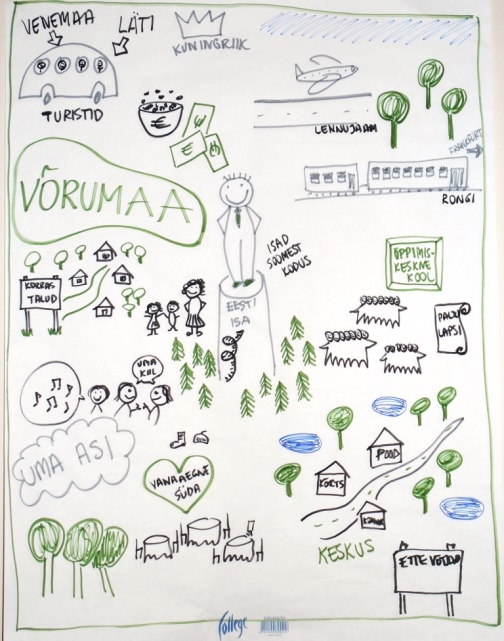 Võrumaal on palju lapsi, sest Võrumaa on hea koht laste kasvatamiseks ja kõik Võrumaa koolid on õppimise kallakuga. Peale on kasvanud uus põlvkond otsustajaid ja tegijaid. On palju võru keele rääkijaid. Palju on talusid ja pered toimetavad seal heal meelel. Võrukad on jõukad. Võrumaa on nii ilus, siin on nii palju peresid, palju lapsi, põnev elada. Võru linn on teinud korda oma vanaaegse südame, kõik tulevad kokku ja kauplevad oma toodanguga, on tekkinud Uma Väljak. Võru linnas on uhke poodide ja kohvikutega tänav. On ka ilusad välikohvikud ja väikesed butiigid. Inimesed on rõõmsad, käivad peredega jalutamas. Võrumaal on jätkuvalt palju metsa, pubide ja baaride asemel on kõrtsid ja inimestel on palju energiat. Turismi jaoks on mets oluline ressurss. Palju on puutumata loodust ja turistid naudivad seda. Võrumaal on huvitav asi, mida kõik tulevad siia vaatama, mida kusagil mujal ei ole. Siia on püstitatud teine munamägi, mis on üks kilomeeter kõrgem ja seal otsas on atraktsioon -  Eesti Isa skulptuur, mis pakub vaimset ja füüsilist rahuldust, sest sinna saab ronida ainult jalgsi. Pole väikseid valdasid, kus igaüks võitleb oma ellujäämise eest, on üks suur Võru maakond ja seda juhivad haritud ja kompetentsed inimesed. Igas piirkonnas on tõmbekeskus ja siia tahab tulla nii palju turiste, et Tartu kahvatub. Setomaal pole kuningriik mitte üks või kaks päeva võid 365 päeva. Raha on siin nii palju, et Võru linnas on lennujaam ning kiirrongid nt Frankfurdist läbivad Võrumaad. Võrumaa  on kõige olulisem tõmbekeskus Läti ja Venemaa jaoks.VÕRUMAA VISIOON korrastatud tõlgendatud ja korrastatud kujul (sõnastas Ivika Nõgel)Võrumaa elanike arv on tõusnud. Siinsetel elanikel on häid teadmisi, oskusi ja loovust ja kootöövõimet.Maakonnas on tugev ettevõtlus, mille edu allikaks on suurel määral kohalik loodus- ja kultuuriressurss. Vene turg on loonud uusi võimalusi ja tänu sellele on tööpuudus marginaalne. Piirkond on atraktiivne investeerimispaik.Maakonnas on suurepärased transpordiühendused nii Venemaa kui ka Euroopa kaugematesse paikadesse.Võrumaa on väga hea elukeskkond lastega peredele. Siinsed koolid on tasemel. Noor põlvkond näeb siin enda jaoks rakendust. Võru keel on endiselt au sees.Võru linn on ilus ja aktiivne keskus, kus elu keeb. Siin on põnevat tegevust nii kohalikele kui ka külalistele. Linn on kujunenud tõmbekeskuseks ka Vene ja Läti piirialade jaoks.Võrumaa omavalitsused on suuremad, suutlikumad ja hästi juhitud.ETTEVÕTLUSEKSKKONNA VISIOONEttevõtlus pakub kõigile tänastele ja tulevastele võrumaalastele sobivat rakendust. Siin annab iga töökoht lisandväärtuse. Ettevõtted väärindavad maksimaalselt kohaliku ressurssi, tegutsedes samas keskkonda säästvalt. Maakonna jõukus tuleb eelkõige puidu, toidu, turismi ja loomesektorist.Maksimaalselt on ära kasutatud maakonna geograafiline asukoht ja vene turg.Ettevõtluse arenguks vajalik kompetents ja oskusteave on kättesaadav koha peal.Piirkonnas ettevõtete koostöövõrgustikud, mille sünergiast on tekkinud uued ja tugevad tooted.Võrumaad nähakse suurema ettevõtlus-piirkonnana (nt. Vana-Võrumaa piirides)Sisend UMA PROGRAMMI koostamisse.Viie töörühma märkmetest ning suulistest ettekannetest kokkuvõte. Mõtted korrastas Külli Eichenbaum. Millist kohalikku loodusvara juba kasutatakse kohalikus ettevõtluses Sinu kodukohas?Juba kasutatakse (Mida ja kuidas?)Kohaliku toidu tooraine 2x /kasvatatakse mahetoitu ja turustatakse seda üle Eestipuit 4x (mööbel, küte, pellet, ehitusmaterjal, palk, mänguasjad, palkmajad, mults, paber, biomass, vihad) vesi 2x/(kalade kasvatamine, vetikate kasvatamine, veematkad)/energiatootminevaade maastikule 2x /ilus looduskeskkond turismiksloodus 2x(metsmarjad, seened, turism, ravimtaimed)turvas 3x (turbamuld) (turbaseep)päike 2x/(Kurenurme päikesepark), liiv 3x ja klaasiliiv maa → taimedmuldsavi (nõud) sammal (palkmajaehituses)hein (põhupallid)Taarapõllu krõpsudkasvatatakse mahelambaid Millist kohalikku loodusvara saaks edaspidi kasutada kohalikus ettevõtluses Sinu kodukohas?Võiks edaspidi kasutada (Mida ja kuidas?)maa loodus - loodusteraapiaõhk - männimetsas jalutamine meditsiinilisel eesmärgilmets 2x /küttepuu tegemine, kotuse pääl võisi anda mõtsapuule suuremba lisaväärtusepuidujääkest võissi tetä puitmänguasjujõulukuusekasvatuskäbid 2x /käbiküteokkadsammal - toidutööstus (samblamarmelaad ja näts), meditsiinis (samblamähised jmt), sambalasvamm,  ökoloogiline tagumikupühkimise vahend, turvas 2x (kümblus-ravis)taastuvenergiat võinu inämb pruukibiomassi kasutus lokaalseks energiatootmiseks taimed/vaik/käsnad - medistiinitööstusessavi - ehitusmaterjalina, otsida kohalikule savile rohkem kasutust, nt ilutööstuses, terviseteenustes, ehete valmistamiselkivi ( kivimassaaz, ehitusmaterjal, kivienergia) muda - ravimudavesi - pudelisse villida allikavesikaanid (meditsiin)hein (põhupallid majaehituses, rõivaste tegemine)lambaliha võinu paiga pääl töödelda - liikuv tapamaja ntMida kohalikust kultuuripärandist juba kasutatakse kohalikus ettevõtluses Sinu kodukohas?Juba kasutatakse (Mida ja kuidas?)suitsusaun 4x - turismitaloden pakutas suidsusannaUma Mekk (kaubamärk) 3xtoit 2x /mingil määral pakutas kohalikku süüki Puit 2x - palkmajad, laastukatus, roigasaed /palkehitus, traditsiooniline ehitusrahvariided 2xvõru keel 2x / keelelise eripära kasutamine turundusesteatrietendused 2x (teatrit tetäs uman keelen)võrokeelsed raamatudkäsitöö 2x /turustatakse kohalikku käsitööd kohalikus müügipunktissuveniirid - Uma meelüslaul, tants, muusikakultuuripärandil põhinevate ürituste korraldaminemetsavendadega seonduva paigaloo tutvustaminemahelambast vill ja lang (Maavillane)Mida kohalikust kultuuripärandist saaks edaspidi kasutada kohalikus ettevõtluses Sinu kodukohas?Võiks edaspidi kasutada (Mida ja kuidas?)traditsiooniline kangasvõiks toimida võrgustik nt kohaliku toidutooraine jagamiseksvõrumaa toodangu kaubabuss sõitma üle Eesti! Raha taotlege!menüüs võiks olla Uma Mekk  tooteid senisest enam/kohalikku süüki võissi rohkõmb pakkuUma Mekk Tallinna keskturulreklaami tetä uma kultuuri kauduigas kihelkonnas võiks olla vähemalt üks müügipunkt, kus  on kohalikkus garanteeritudvaja on vedavaid katusorganisatioone või -firmasid, mis aitaksid turustada (algul toetada, pärast isetoimiv)teeninduses, turismis võiks kasutada omakandi lisandit (poodide, bussiputkade kujundus jne) teenindajad võiks olla rahvariietesteha võru keele kursusiVõromaalt pärit kultuuritegelaste eksponeerimine (elavad legendid)Kreutzwaldiga seonduvat kasutada müstilised lood (turundamiseks)metsavendade lood vesiveskid ja nendega seotud pärandi kasutaminelegendidmuistendid"metsakohin"võru keel (alakasutatud, puudub korralik turundus)toit (alakasutatud, puudub korralik turundus)saun (alakasutatud, puudub korralik turundus)käsitöö (alakasutatud, puudub korralik turundus) laul, tants, muusika (alakasutatud, puudub korralik turundus)Mis Sinu arvates takistab või segab loodus-ja kultuuripärandil põhineva ettevõtluse toimimist või loomist? madal ettevõtlusvalmidus (mentaliteet)teadmatus võimalustest ettevõtluseksvaja on esimest tõuget, julgustust, eestvedajatkehv majandamisoskusedulugude vähene eksponeeriminepuuduvad inimesed, kes tegevust koondaks, juhiksühise turunduse puuduminepeaks leidma sobivad väljundid ja turud, sihtgrupidkas on sihtgruppi?raha 2x ja teadmiste puudus seadusandlus segab ("metsakohin", turvas)vähene huvilaiskusebakindlusteadmatus